Financiering voorstelJe zult dit project zelf moeten gaan financieren! Dat is even schrikken, maar de winst is ook voor jezelf. Hoe doe je dit? Mogelijkheden :Elk groepslid legt een bedrag geld in.Je leent geld bij familie of vrienden..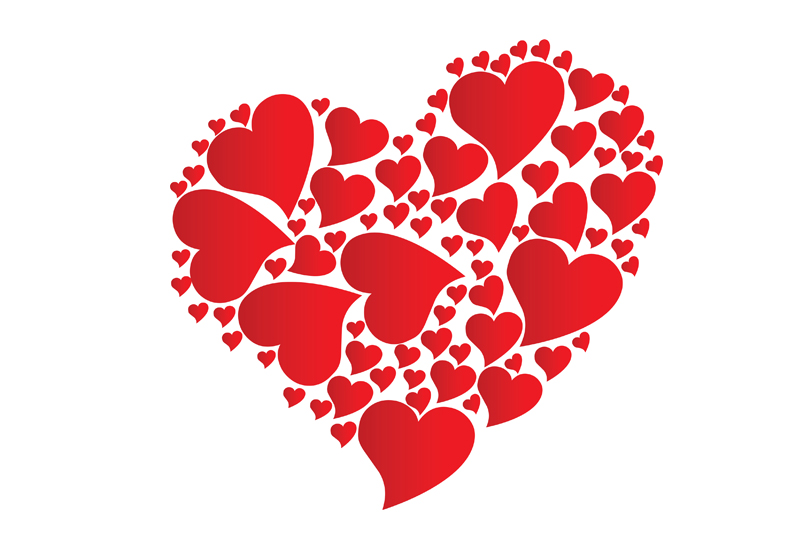 Zo gaan we de kerstmarkt financieren:Eigen geld: ja/neeHoeveel per persoon?:Vreemd geld (investeerders): ja/neeHoeveel?:Wat doen jullie met het geld als er winst wordt gemaakt?Wat doen jullie met het geld als er verlies wordt gemaakt?